Дизайн-проект благоустройства дворовой территории жилого дома № 10 по ул. Геологов в с. СосновкаДизайн-проект благоустройства дворовой территории жилого дома № 10 по ул. Геологов в с. СосновкаДизайн-проект благоустройства дворовой территории жилого дома № 10 по ул. Геологов в с. СосновкаДизайн-проект благоустройства дворовой территории жилого дома № 10 по ул. Геологов в с. СосновкаДизайн-проект благоустройства дворовой территории жилого дома № 10 по ул. Геологов в с. СосновкаДизайн-проект благоустройства дворовой территории жилого дома № 10 по ул. Геологов в с. СосновкаДизайн-проект благоустройства дворовой территории жилого дома № 10 по ул. Геологов в с. СосновкаДизайн-проект благоустройства дворовой территории жилого дома № 10 по ул. Геологов в с. СосновкаДизайн-проект благоустройства дворовой территории жилого дома № 10 по ул. Геологов в с. СосновкаДизайн-проект благоустройства дворовой территории жилого дома № 10 по ул. Геологов в с. СосновкаДизайн-проект благоустройства дворовой территории жилого дома № 10 по ул. Геологов в с. СосновкаДизайн-проект благоустройства дворовой территории жилого дома № 10 по ул. Геологов в с. СосновкаДизайн-проект благоустройства дворовой территории жилого дома № 10 по ул. Геологов в с. Сосновка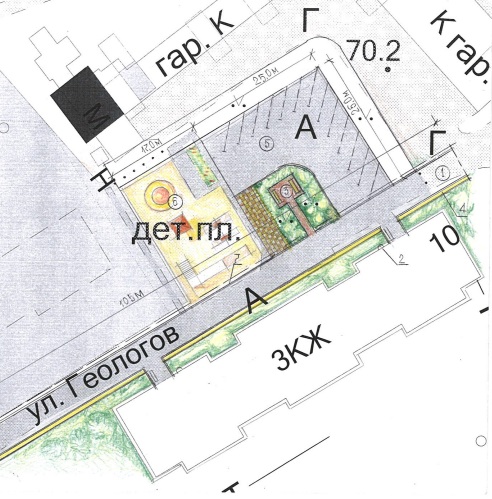 Визуальные изображенияВизуальные изображенияВизуальные изображенияВизуальные изображенияВизуальные изображенияВизуальные изображенияВизуальные изображенияВизуальные изображенияВизуальные изображенияВизуальные изображенияСветодиодный светильникСветодиодный светильникСветодиодный светильникСветодиодный светильникВодоотводной лотокВодоотводной лотокТротуарТротуарТротуарТротуар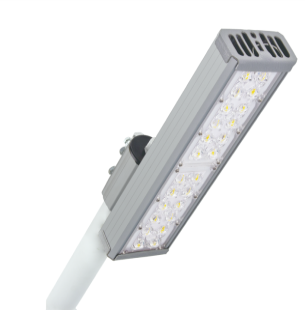 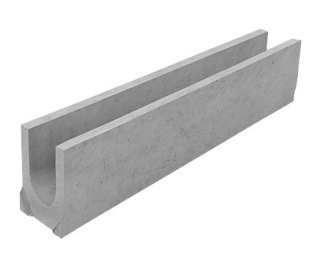 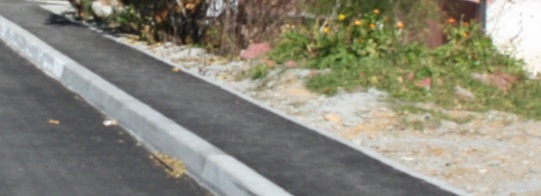 СкамьяСкамьяСкамьяСкамьяАсфальтирование проезжей частиАсфальтирование проезжей частиДетская площадкаДетская площадкаДетская площадкаДетская площадка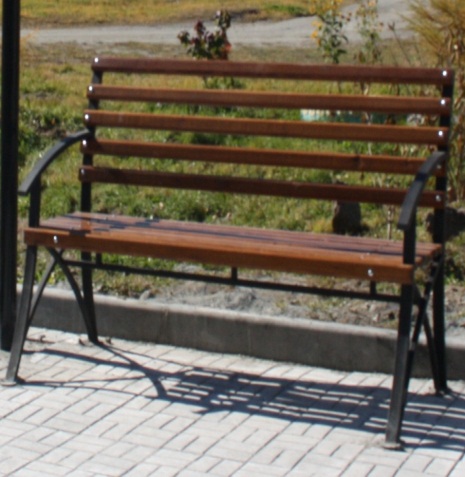 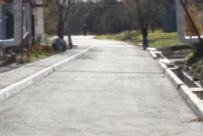 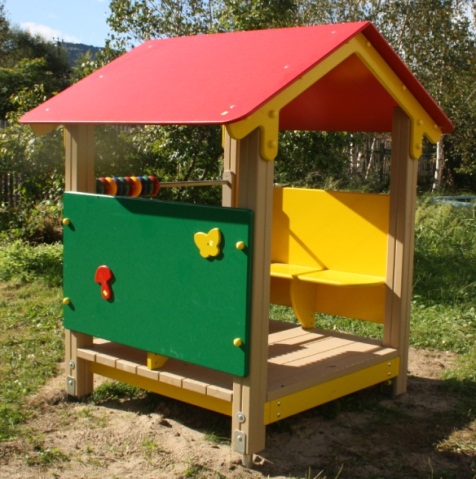 Условные обозначенияХабаровский район, с. Сосновка, улица Геологов, дом № 10Хабаровский район, с. Сосновка, улица Геологов, дом № 10Хабаровский район, с. Сосновка, улица Геологов, дом № 10Хабаровский район, с. Сосновка, улица Геологов, дом № 10Хабаровский район, с. Сосновка, улица Геологов, дом № 10Условные обозначенияХабаровский район, с. Сосновка, улица Геологов, дом № 10Хабаровский район, с. Сосновка, улица Геологов, дом № 10Хабаровский район, с. Сосновка, улица Геологов, дом № 10Хабаровский район, с. Сосновка, улица Геологов, дом № 10Хабаровский район, с. Сосновка, улица Геологов, дом № 101. Ремонт дворового проезда с асфальтированием проезжей части2. Устройство освещения дворовой территории (светодиодные светильники)3. Установка уличных скамеек4. Устройство тротуаров с установкой бортовых камней5. Устройство автомобильной парковки (парковочных мест)6. Устройство систем водоотведения поверхностного стока7. Оборудование детской площадкиПроектПроектКудлайБлагоустройство дворовой территории дома № 15 по улице Геологов в р.п. КорфовскийБлагоустройство дворовой территории дома № 15 по улице Геологов в р.п. КорфовскийСтадияЛистЛистов1. Ремонт дворового проезда с асфальтированием проезжей части2. Устройство освещения дворовой территории (светодиодные светильники)3. Установка уличных скамеек4. Устройство тротуаров с установкой бортовых камней5. Устройство автомобильной парковки (парковочных мест)6. Устройство систем водоотведения поверхностного стока7. Оборудование детской площадкиПроверилПроверилКирилловБлагоустройство дворовой территории дома № 15 по улице Геологов в р.п. КорфовскийБлагоустройство дворовой территории дома № 15 по улице Геологов в р.п. Корфовский1. Ремонт дворового проезда с асфальтированием проезжей части2. Устройство освещения дворовой территории (светодиодные светильники)3. Установка уличных скамеек4. Устройство тротуаров с установкой бортовых камней5. Устройство автомобильной парковки (парковочных мест)6. Устройство систем водоотведения поверхностного стока7. Оборудование детской площадкиБлагоустройство дворовой территории дома № 15 по улице Геологов в р.п. КорфовскийБлагоустройство дворовой территории дома № 15 по улице Геологов в р.п. Корфовский1. Ремонт дворового проезда с асфальтированием проезжей части2. Устройство освещения дворовой территории (светодиодные светильники)3. Установка уличных скамеек4. Устройство тротуаров с установкой бортовых камней5. Устройство автомобильной парковки (парковочных мест)6. Устройство систем водоотведения поверхностного стока7. Оборудование детской площадкиПлан, перспектива.План, перспектива.Администрация Корфовского городского поселенияАдминистрация Корфовского городского поселенияАдминистрация Корфовского городского поселения